Анотація на вибіркову навчальну дисципліну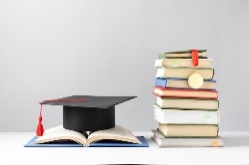 «Технологія роботи над дисертацією у сфері менеджменту»Рівень вищої освіти – третій рівень вищої освіти (доктор філософії)Галузь знань 07 Управління та адмініструванняСпеціальність 073 Менеджмент Освітньо-наукова програма  073 Менеджмент Кількість кредитів – 5 ЄКТСРік підготовки – 2, семестр – 3 Компонента освітньо-наукової програми: вибірковаМова викладання: українська Викладач: Тарасюк Галина Миколаївна, доктор економічних наук, професор; e-mail: halynatarasiuk@ztu.edu.uaОпис дисципліниМета навчальної дисципліни – формування знань з технології наукових досліджень у сфері менеджменту, практичних навичок, умінь щодо написання дисертації.Завдання навчальної дисципліниВивчення навчальної дисципліни передбачає формування та розвиток у здобувачів вищої освіти компетентностей: Загальних:Здатність до критичного мислення, генерування нових складних ідей, аналізу та синтезу цілісних знань.Здатність до організації та проведення оригінальних наукових досліджень.Здатність спілкуватись з науковою спільнотою з метою презентації результатів наукових досліджень та їх оприлюднення.Здатність діяти на основі етичних міркувань та академічної доброчесності.Спеціальних1. Здатність до пошуку, обробки, аналізу та узагальнення інформації для проведення самостійних наукових досліджень у сфері менеджменту.2. Здатність обґрунтовано обирати та використовувати методи та інструменти наукових досліджень у сфері менеджменту.Результати навчання дисципліни деталізують такі програмні результати навчання:1. Організовувати та проводити оригінальні наукові дослідження у сфері менеджменту на відповідному фаховому рівні, досягати наукових результатів, що створюють нові знання для розв’язання актуальних проблем теорії та практики.2. Здійснювати критичний аналіз, узагальнювати результати наукових досліджень, формулювати та обґрунтовувати висновки і пропозиції щодо розвитку концептуальних і методологічних знань у галузі менеджменту.3. Демонструвати навички презентації та оприлюднення результатів наукових досліджень в усній та письмовій формі4. Діяти на основі етичних міркувань та академічної доброчесності в процесі проведення наукових досліджень, оприлюднення результатів та їх впровадження.Рекомендована літератураОсновна.Визначення індексів УДК, авторського знака для документів. Державна наукова установа «Книжкова палата України імені Івана Федорова»: офіційний веб-сайт. URL: http://www.ukrbook.net/UDC_poslugy.html Визначення індексів УДК, авторського знака для документів. Державна наукова установа «Книжкова палата України імені Івана Федорова»: офіційний веб-сайт. URL: http://www.ukrbook.net/UDC_poslugy.html.Конспект лекцій з курсу «Методика виконання дисертаційної роботи (PhD Thesis Prospectus)» для здобувачів наукового ступеня доктора філософії / Укл. І.Я. Омецінська. Тернопіль: ТНЕУ, 2019. 80 с. URL: http://dspace.wunu.edu.ua/bitstream/316497/38438/1/napbsannja%20dusertazii.pdfКузнецова І.О. Методологія і організація наукових досліджень. Конспект лекцій (Одеса: ОНЕУ, 2019 р. 49 с.)Мальська М.П. Органiзацiя наукових дослiджень: навчальний посiбник К.: ЦУЛ, 2019.136 с.Методологія та методика наукового дослідження : навч.-метод. посіб. / Зоя Галушка. Чернівец. нац. ун-т. ім. Ю. Федьковича. Чернівці, 2023. 220 с. URL: http://surl.li/opeuuПідготовка наукових публікацій та презентація результатів наукових досліджень : конспект лекцій до самостійної та дистанційної роботи здобувачів вищої освіти ступеня доктор філософії. [Електронний ресурс] / Уклад. В. О. Ананьїн, В. В. Горлинський, О. В. Уваркіна, за ред. В. О. Ананьїна. – Київ : ІСЗЗІ КПІ ім. Ігоря Сікорського, 2023. 64 с. URL: https://ela.kpi.ua/bitstream/123456789/57380/1/Konspekt_lektsii_PNPPND.pdfПідготовка та захист дисертації здобувача ступеня доктора філософії : для спеціальностей 051 «Економіка», 073 «Менеджмент», 075 «Маркетинг» [Електронний ресурс]: навч. посіб. / КПІ ім. Ігоря Сікорського; уклад.: М.О. Кравченко, К.О. Бояринова, А. Р. Дунська, В.М. Марченко, О.В. Зозульов, К.О. Кузнєцова, КПІ ім. Ігоря Сікорського. Київ : КПІ ім. Ігоря Сікорського, 2023. 88 с. (3,5 д.а.). URL: http://surl.li/oplby.Про затвердження Порядку присудження ступеня доктора філософії та скасування рішення разової спеціалізованої вченої ради закладу вищої освіти, наукової установи про присудження ступеня доктора філософії. Постанова Кабінету Міністрів України від 12.01.2022 р. №44. Верховна рада України. Законодавство України: офіційний веб-сайт. URL: https://zakon.rada.gov.ua/laws/show/44-2022-%D0%BF#Text Про затвердження форм документів про вищу освіту (наукові ступені) та додатка до них, зразка академічної довідки: наказ Міністерства освіти і науки України від 29.01.2021 р., № 122/3574. Міністерство освіти і науки України: офіційний веб-сайт. URL: https://mon.gov.ua/ua/npa/prozatverdzhennya-form-dokumentiv-pro-vishu-osvitu-naukovi-stupeni-tadodatka-do-nih-zrazka-akademichnoyi-dovidki-zareyestrovanij-v-ministerstviyusticiyi-ukrayini-29-sichnya-2021-roku-za-12235744. Скорочені таблиці УДК. Державна наукова установа «Книжкова палата України імені Івана Федорова»: офіційний веб-сайт. URL: https://udcsummary.info/php/index.php?lang=uk&pr=YСтандарт вищої освіти за спеціальністю 073 «Менеджмент» для третього (освітньо-наукового) рівня вищої освіти. Затверджено наказом Міністерства освіти і науки України №1436 від 24.12.2021 р. URL: https://mon.gov.ua/storage/app/media/vishcha-osvita/zatverdzeni% 20standarty/2021/12/24/073-Menedzhment.Dok.filos.02.06.2022.pdf.Сусліков Л.М., Студеняк І.П. Презентація наукових результатів: навчальний посібник. Ужгород: Видавництво УжНУ «Говерла», 2019. 300 с. URL: http://surl.li/ejibi.Інформаційні ресурсиОсвітній портал Державного університету «Житомирська політехніка. URL: https://learn.ztu.edu.ua/mod/folder/view.php?id=160255 Національна бібліотека України імені В. І. Вернадського. URL: http://www.nbuv.gov.ua  Законодавство України. Верховна Рада України. URL: https://zakon.rada.gov.ua/laws/main/index  Міністерство економічного розвитку і торгівлі України. URL: http://www.me.gov.ua/?lang=uk-UA Міністерство цифрової трансформації. Режим доступу. URL: https://thedigital.gov.ua Платформа масових відкритих онлайн-курсів Prometheus. URL: https://prometheus.org.uaНауковий вісник Державного університету «Житомирська політехніка». URL: http://ema.ztu.edu.ua/Офіційний сайт Державного комітету статистики України. URL: http://www.ukrstat.gov.ua/.Офіційний сайт Міністерства освіти і науки України. URL:  https://mon.rit.org.ua/taxonomy/term/3836.Офіційний сайт Національного агенства із забезпечення якості вищої освіти. URL:  https://naqa.gov.ua/Реферативна база Scopus. URL:  https://www.scopus.com/search/form.uri?display=basic&zone=header&origin=searchbasic#basicРеферативна база Web of Science. URL: https://www.webofscience.com/wos/author 